ASSUMPTION OF THE VIRGIN MARY UKRAINIAN ORTHODOX CHURCHECUMENICAL PATRIARCHATE OF CONSTANTINOPLE AND NEW ROME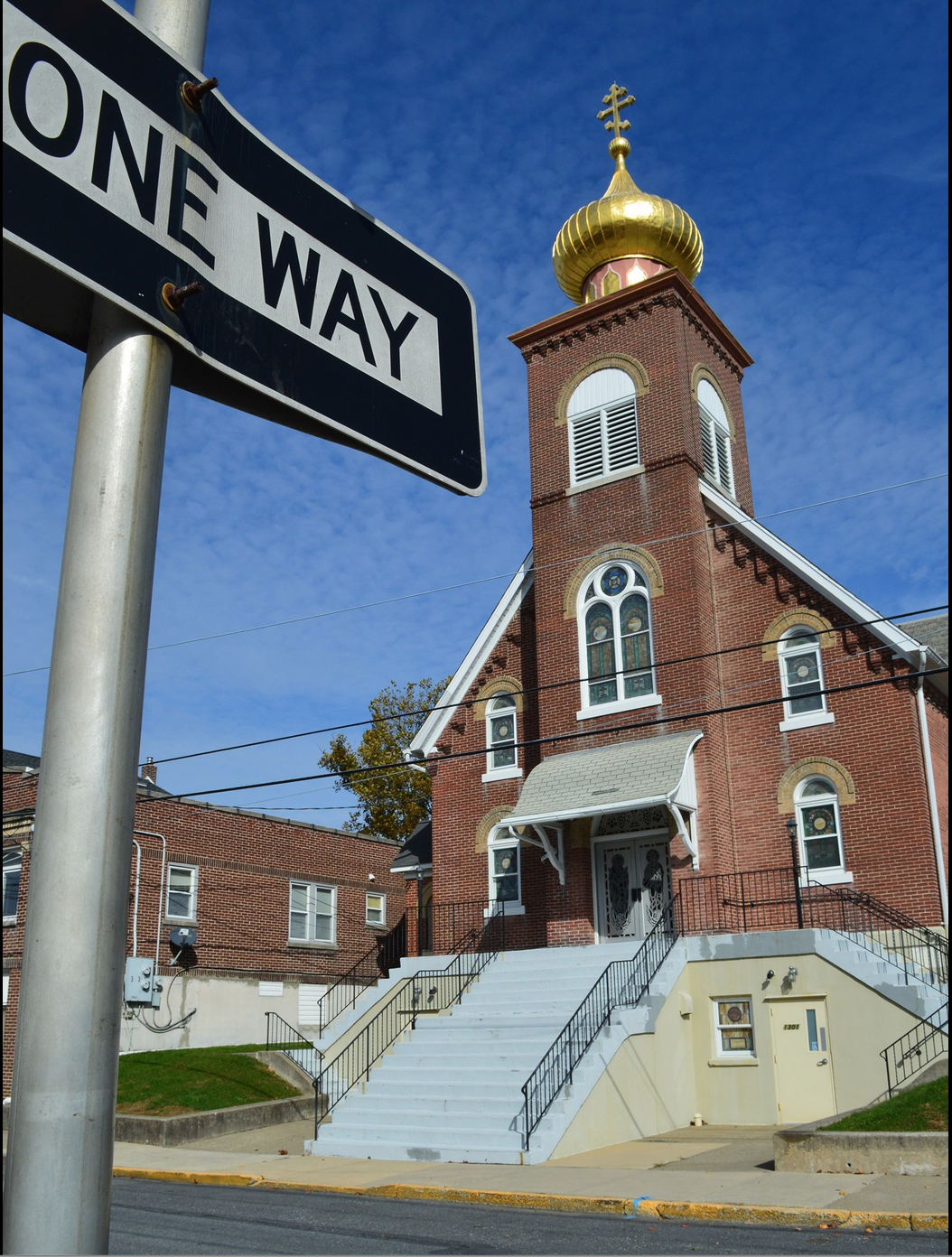 1301 Newport Avenue, Northampton, Pennsylvania 18067Rev. Fr. Oleg Kravchenko, RectorProtodeacon Mikhail Sawarynski, AttachedWebsites:	holyassumption.org and ukrainianorthodoxchurchusa.orgFacebook:	Assumption of the Virgin Mary Ukrainian Orthodox ChurchYouTube:	AVM UOC ChurchContacts:	Fr. Oleg Kravchenko - (484) 834-7261; olegkravchenko2212@gmail.comProtodeacon Mikhail – (H) (610) 262-3876); pravoslavni@rcn.comOffice – (610) 262-2882; avmuoc@gmail.comWebmaster, John Hnatow – john.hnatow@gmail.comClick HERE for Prayer in Time of Corona VirusTune in to our news, announcements, and online Facebook Livestream Liturgies HERE!Sun. 31 Oct.	19th SUNDAY AFTER PENTECOST. TONE 2. Holy Apostle and Evangelist LUKE (1st C.) Martyr MARINUS the Elder of Anazarbus (4th C.) Ven. JULIAN the Hermit of Mesopotamia (4th C. )2 Corinthians 11:31-12:9	Luke 8:5-15Colossians 4:5-9, 14, 18	Luke 10:16-21GLORY TO JESUS CHRIST!	СЛАВА ІСУСУ ХРИСТУ!Liturgical Meneion & Scripture Readings Mon. 01 Nov.	Prophet Joel (800 B.C.). Martyr Warus and seven monk-martyrs in Egypt. Phil. 2:12-16	Lk. 9:18-22Tue. 02 Nov.	Great-martyr Artemius at Antioch (362).Phil. 2:16-23	Lk. 9:23-27Wed. 03 Nov.	Ven. Hilarion of the Kyiv Caves, First Ukrainian Metropolitan of Kyiv.Phil. 2:24-30	Lk. 9:44-506:30 PM	Parish Board meetingThu. 04 Nov.	Holy Equal-to-the-Apostles Abercius, bishop and wonderworker.Phil. 3:1-8	Lk. 9:46-56Fri. 05 Nov.	Ignatius, patriarch of Constantinople (877). Phil. 3:8-19	Lk. 10:1-15Sat. 06 Nov.	Demetrious memorial Saturday.2 Cor. 1:8-11	Lk. 7:1-109:00 AM 	Memorial Panakhyda 5:00 PM	Great Vespers. Examination of Conscience. Sun. 07 Nov.	9:00 AM	Divine Liturgy.  Top Ten Things I Have Learned from Gardening

10. We really do "reap what we sow". Good seeds bear good fruit.

9. Without rains and storms there is no growth - no fruit is produced.

8. When weeding, be careful! We can't always tell the difference between a
nasty weed and a beautiful flower.

7. Deep roots are a good thing. Without them, we'll wither and die.

6. Pruning and trimming, as painful as it seems, actually works to our
advantage.

5. In gardening, as in life, cheating does not work. Short-cuts, slipshod
efforts, and neglect always show up in the quality of our garden.

4. Like anything worthwhile, beautiful gardens require attention, hard work,
and commitment.

3. We cannot rush the harvest. Bearing fruit takes time and patience.
Premature fruit is almost always sour.

2. Gardening and growing is a lifetime experience. We can experience growth
and beauty until the day we die.

1. Fertilizer happens! In fact, nothing much grows without it.
(Dr. Allen R. Rumble, "Growing Things")Why would a farmer allow precious seed to land on the path, on rocks, or among thorns? This is not an irresponsible farmer scattering seeds at random. He is using the acceptable method of hand-seeding a large field–tossing it by handfuls as he walks through the field. His goal is to get as much seed as possible to take root in good soil, but there is inevitable waste as some falls or is blown into less productive areas. That some of the seed produced no crop was not the fault of the faithful farmer or of the seed. The yield depended on the condition of the soil where the seed fell. It is the believers’ responsibility to spread the seed (God’s message), but they should not give up when some of their efforts fail. Remember, not every seed falls on good soil.PROPERS FOR THE LITURGY ST. JOHN CHRYSOSTOMTropar of the Resurrection, Tone 2When You descended to death, Life Immortal, You slayed Hell with the splendor of Your Divinity. And when from the depths You raised the dead, all the Powers of Heaven cried out: Giver of Life, Christ our God, glory to You.Tropar of the Dormition of the Mother of God, Tone 1In giving birth, you preserved your virginity. In falling asleep you did not forsake the world, Birth-Giver of God. You were translated to Life, Mother of Life, and through your prayers you deliver our souls from death. Tropar to the Apostle Luke, Tone 5Let us praise with sacred songs, the Holy Apostle Luke, the recorder of the joyous Gospel of Christ and the scribe of the Acts of the Apostles, for his writing are a testimony of the Church of Christ. He is the physician of human weaknesses and infirmities. He heals the wounds of our souls and constantly intercedes for our salvation.Kondak of the Resurrection, Tone 2Hell became fearful, Almighty Savior, seeing the miracle of Your Resurrection from the tomb. The dead arose and all creation, with Adam, beheld this and rejoiced with You, and the world, my Savior, praises You forever.Glory to the Father and to the Son and to the Holy Spirit.Kondak to Apostle Luke, Tone 2Let us praise the Godly Luke. He is the true preacher of piety, the orator of ineffable mysteries and the star of the Church; for the Word, Who alone knows the hearts of men, chose him, together with the wise Paul, to be a teacher of the gentiles.Now and ever and to the ages of ages. Amen.Kondak of the Dormition, Tone 2Neither the tomb nor death had power over the Birth-Giver of God, she is ever watchful in her prayers, and in her intercession lies unfailing hope, for as the Mother of Life, she has been translated to Life, by the One Who dwelt within her ever virginal-womb.Prokimen of the Resurrection, Tone 2The Lord is my strength and my song. He has become my salvation.Verse: The Lord has chastened me sorely, but He has not given me over to death.Prokimen to the Holy Apostle, Tone 8 Their sound has gone forth into all the earth, and their words to the ends of the universe.Epistles: 2 Corinthians 11:31-12:9 & Colossians 4: 5-9, 14, 18Alleluia Verses, Tone 2May the Lord answer you in the day of trouble. May the Name of the God of Jacob protect you.Lord save the king and hear us on the day we call out to You.The heavens shall confess Your wonders, Lord, and Your truth in the congregation of saints.Gospels: Luke 8: 5-15 & Luke 10: 16-21 Communion Hymn: Praise the Lord from the heavens, praise Him in the highest. Their sound has gone forth into all the earth, and their words to the ends of the universe. Alleluia (3X)PROPERS FOR THE LITURGY ST. JOHN CHRYSOSTOMTropar of the Resurrection, Tone 2When You descended to death, Life Immortal, You slayed Hell with the splendor of Your Divinity. And when from the depths You raised the dead, all the Powers of Heaven cried out: Giver of Life, Christ our God, glory to You.Tropar of the Dormition of the Mother of God, Tone 1In giving birth, you preserved your virginity. In falling asleep you did not forsake the world, Birth-Giver of God. You were translated to Life, Mother of Life, and through your prayers you deliver our souls from death. Tropar to the Apostle Luke, Tone 5Let us praise with sacred songs, the Holy Apostle Luke, the recorder of the joyous Gospel of Christ and the scribe of the Acts of the Apostles, for his writing are a testimony of the Church of Christ. He is the physician of human weaknesses and infirmities. He heals the wounds of our souls and constantly intercedes for our salvation.Kondak of the Resurrection, Tone 2Hell became fearful, Almighty Savior, seeing the miracle of Your Resurrection from the tomb. The dead arose and all creation, with Adam, beheld this and rejoiced with You, and the world, my Savior, praises You forever.Glory to the Father and to the Son and to the Holy Spirit.Kondak to Apostle Luke, Tone 2Let us praise the Godly Luke. He is the true preacher of piety, the orator of ineffable mysteries and the star of the Church; for the Word, Who alone knows the hearts of men, chose him, together with the wise Paul, to be a teacher of the gentiles.Now and ever and to the ages of ages. Amen.Kondak of the Dormition, Tone 2Neither the tomb nor death had power over the Birth-Giver of God, she is ever watchful in her prayers, and in her intercession lies unfailing hope, for as the Mother of Life, she has been translated to Life, by the One Who dwelt within her ever virginal-womb.Prokimen of the Resurrection, Tone 2The Lord is my strength and my song. He has become my salvation.Verse: The Lord has chastened me sorely, but He has not given me over to death.Prokimen to the Holy Apostle, Tone 8 Their sound has gone forth into all the earth, and their words to the ends of the universe.Epistles: 2 Corinthians 11:31-12:9 & Colossians 4: 5-9, 14, 18Alleluia Verses, Tone 2May the Lord answer you in the day of trouble. May the Name of the God of Jacob protect you.Lord save the king and hear us on the day we call out to You.The heavens shall confess Your wonders, Lord, and Your truth in the congregation of saints.Gospels: Luke 8: 5-15 & Luke 10: 16-21 Communion Hymn: Praise the Lord from the heavens, praise Him in the highest. Their sound has gone forth into all the earth, and their words to the ends of the universe. Alleluia (3X)Parish Board meeting – November 3 at 6:30 PM.Clocks will go 1 hour back Sunday, Nov. 7 at 2 am!Next Sunday after the Liturgy we will have a speaker guest - Mr. John Heitzenrater -
Headmaster of Saint Constantine Academy. We are welcomed to ask questions to him during the coffee hour.Sunday School schedule: Mrs. Mary Ost (Preschool/Elementary) Sundays 8:55-9:20 AM. Mrs. Karen Osmun (Secondary) Sundays at 8:45-9:15 AM. 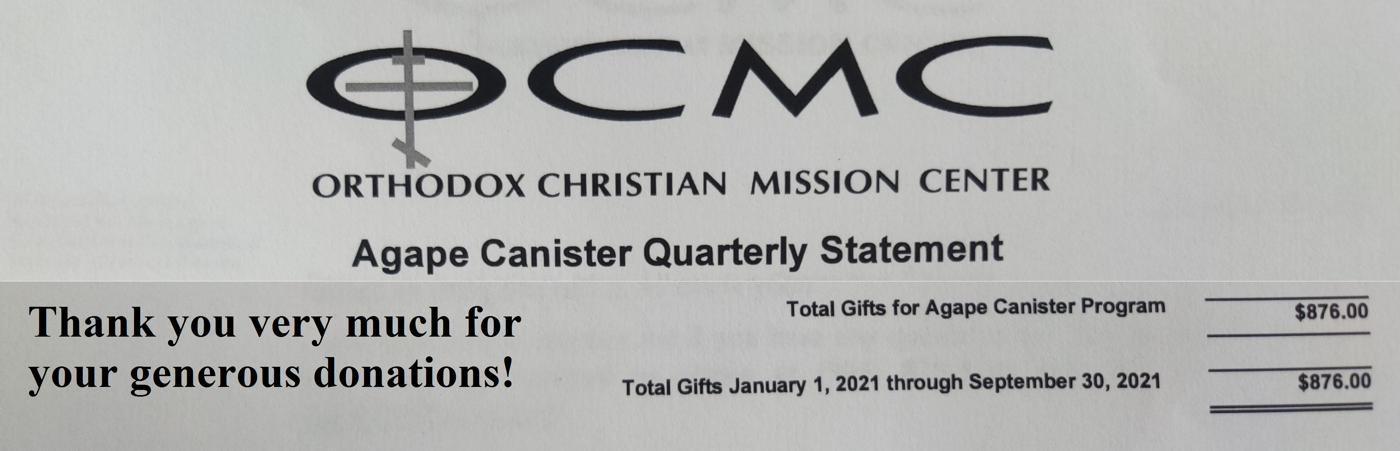 HOLIDAY NUT ROLL SALE. Fillings: Apricot, Lekvar(Prune), Nut, Poppyseed, Red Raspberry, Pumpkin/Cheese, Coconut Cream and Apple. $16.00 each. Last date for orders: November 28, 2021. Call for orders: Marty 610-682-4458 or Linda 610-262-0265.The new date of Pilgrimage to the Miraculous Myrrh Streaming icon Kardiotissa (743 S. Keyser Ave., Taylor, PA) and Holy Protection Greek Monastery (1 Saint Josephs Way, White Haven, PA) is November 10 (2 PM). Moleben Service and anointing at 6 PM. Fr. Richard and parishioner from Allentown will participate. Please let Fr. Oleg know.Concert of the worldwide popular a cappella group Pentatonix – 09 December, Giant Center, Hershey PA. Free for youth, $60 per ticket for adults. Ask Fr. Oleg for additional info. Please make decision by November 7 so we can buy proper number of tickets. Let’s have fun! Second collection is for our Metropolia Center in South Bound Brook, NJ to help to restore the property after the flood.Pierogi schedule:  November 4, November 18, December 2, December 16. 300 dozen limit. We strongly need your help as a volunteer. For orders or volunteers please call Helen: 610-261-4575.For the food banks: We were assigned baby foods, but they also need cans of potatoes, tuna fish, canned meats, pasta, spaghetti sauce, mac & cheese.NECROLOGY:  01 Nov…Bishop Bohdan (Shpilka) ‘6504 Nov…Alexander Fedorishen ‘0907 Nov…Nicholas Huzela’76, Michelene Smallen ‘82                                                                                                                                               VICHNAYA PAMYAT! MEMORY ETERNAL!PRAYER FOR THE HEALTH & SALVATION OF THE AFFLICTED: priest Vasyl Dovgan, Stephanie Donnelly, Nicholas Alexander, Paulette Mecherly, Steve Sivulich, child Alexandria, Elizabeth Pastushenko, Philippe Chasseuil, Halyna Kucharchuk, Joan Molnar, Bill Ketterer, Brandon and Stacy Snyder, Aaliyah Osmun, Ihor Broda, James Osmun, William Savitz, Vladimir & Emma Krasnopera, Brendan Phillips, Jessie Hnatow, Jessica Meashock, Adam Hewko, Andrew Thaxton, Susan Ferretti, Judy Albright, Rob Hewko, Daniel Kochenash, Christopher Mack, Norman Betrous, Justine Schubert. Have you ever had the experience of trying to explain your faith in Christ to another person, only to have that person look at you as though you were from some other planet? You may not have communicated very clearly what Jesus means to you. Or perhaps the other person’s heart was too hard to allow your words to penetrate. Jesus said that some people’s hearts are like a packed-down, foot-trampled path, too hard to let God’s Word take root. Satan has great success with those who refuse to listen. It is probably wise not to spend too much time and effort on evangelizing that person at that time; your efforts may only “trample the path” even more. Prayerfully wait until you sense a more opportune time–perhaps when life has softened these hearts a bit more through suffering, loss, or even great blessing.An old story says that Satan called in one of his most effective demons for a chat. This demon had personally overseen the ruin of thousands upon thousands of souls. “What’s your secret, little brother?” asked Satan. “I tell them to get serious about God,” replied the demon. “I tell them they need to open their hearts to Christ. I tell them to repent of their sins and follow Jesus.” “You tell them what?!?” “I tell them they need to do all these things . . . tomorrow,” he answered with a sly grin. Take a moment and consider what seems so important to you right now. The things you work day and night for, the goals you try to attain–how meaningful are they in the context of eternity? Are they truly important, or are they merely “weeds” that choke out the priorities that really matter? Don’t trade away what is truly significant for a bunch of weeds–no matter how pretty they look or how sweet they smell.